    Přihláška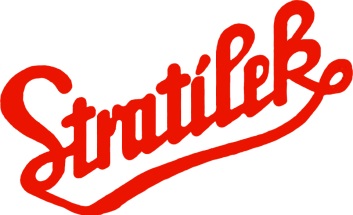 na setkání Stratílkových stříkaček„333 Stratílkových stříkaček a Sodomkovo Vysoké Mýto“Setkání se uskuteční v sobotu 8. června 2019 na vysokomýtském náměstí.Vystavovatel SDH / Muzeum / Soukromý sběratel :      Typ stříkačky, automobilu apod . :      		          Rok výroby :      Doplnění / poznámka k exponátu :      Doprava exponátu (po vlastní ose, podvalník apod.) :      Kontaktní osoba :      Mobil :      					   Email :      Poznámka, dotaz apod. :					   Uzávěrka přihlášek je 30. dubna 2019.Vaše přihlášky zasílejte na níže uvedené kontakty. V případě dotazu nás neváhejte kontaktovat.					za organizátoryPetr Motl					Jiří JunekSDH Vysoké Mýto				ředitel Regionálního muzea ve V. Mýtěmobil: 724 179 380			mobil: 724 933 940 	petr.hasici@seznam.cz			muzeum@muzeum-myto.cz 